Por este instrumento particular o (a) paciente _____________________________________, nascido (a) em ___/___/____ e inscrito no CPF sob o n° _________________________ ou seu responsável Sr. (a)_______________________________________, declara, para todos os fins legais, especialmente do disposto no artigo 39, VI, da Lei 8.078/90 que dá plena autorização ao (à) médico(a) assistente, Dr.(a)_________________________________, inscrito(a) no CRM-_________ sob o nº _______ para proceder as investigações necessárias ao diagnóstico do seu estado de saúde, bem como executar o tratamento cirúrgico designado “TIMPANO – MASTOIDECTOMIA”, e todos os procedimentos que o incluem, inclusive anestesias ou outras condutas médicas que tal tratamento médico possa requerer, podendo o referido profissional valer-se do auxílio de outros profissionais de saúde. Declara, outrossim, que o referido (a) médico (a), atendendo ao disposto no art. 22º e 34° do Código de Ética Médica e no art. 9º da Lei 8.078/90 (abaixo transcritos) e após a apresentação de métodos alternativos, sugeriu o tratamento médico-cirúrgico anteriormente citado, prestando informações detalhadas sobre o diagnóstico e sobre os procedimentos a serem adotados no tratamento sugerido e ora autorizado, especialmente as que se seguem:DEFINIÇÃO: A timpanoplastia é a cirurgia realizada para corrigir uma perfuração timpânica através do uso de um enxerto feito geralmente de fascia do músculo temporal. Quando existe uma interrupção da cadeia ossicular faz-se esta correção usando também cartilagem, osso ou material sintético, no mesmo tempo cirúrgico ou em segundo tempo. Procura-se assim tratar o problema crônico e o déficit auditivo. Quando há colesteatoma (neoplasia epitelial benigna de característica destrutiva), a cirurgia é mais extensa, necessitando revisão alguns meses após, para detectar uma eventual recidiva do colesteatoma que pode ser mais invasivo. Assim, em determinados casos realiza-se a mastoidectomia radical, com a derrubada de parede posterior do conduto auditivo externo e o alargamento do conduto. Nestes casos, durante meses ou anos, existirá ainda secreção no ouvido, necessitando curativos e cauterizações e, mais raramente, outra cirurgia. Trata-se de uma cirurgia exploradora, ou seja, é impossível se prever exatamente quais alterações serão encontradas no ouvido. Portanto, muitas decisões podem e devem ser tomadas durante a cirurgia, sem que seja possível solicitar o consentimento especifico para proceder aos tratamentos necessários, como retirada de estruturas, colheita de materiais e enxertias e interposição de próteses para reconstrução da cadeia ossicular o que pode impedir que o resultado final seja o esperado e desejado.RISCOS E COMPLICAÇÕES DO PROCEDIMENTO:INFECÇÃO - Infecção no ouvido, com drenagem de secreção, inchaço e dor pode persistir após a cirurgia ou, em raras ocasiões, aparecer por alterações cicatriciais. Quando isto ocorre, uma cirurgia adicional pode ser necessária para controlar a infecção. PERDA DA AUDIÇÃO - Em pequena parte dos pacientes operados a audição poderá diminuir por problemas cicatriciais. Raramente esta perda poderá ser severa. PERFURAÇÃO TIMPÂNICA RESIDUAL OU RECIDIVANTE - Em parte dos casos poderá não ocorrer a total pega do enxerto, ou ele poderá necrosar (ser perdido) posteriormente. Nestes casos, uma segunda cirurgia é indica dá para corrigir este defeito. ZUMBIDO - Pode surgir ou piorar e é de difícil tratamento. TONTURA - Poderá ocorrer logo após a cirurgia, por irritação das estruturas do ouvido interno. Em alguns casos poderá persistir por uma semana. DISTÚRBIO DA PALADAR E BOCA SECA - Não é raro ocorrer por semanas após a cirurgia. Em alguns casos este distúrbio poderá ser prolongado pelo manuseio ou secção do nervo corda do tímpano, havendo em geral compensação gradual. PARALISIA FACIAL - É rara e pode ocorrer temporária ou definitivamente, em face da exposição, anormalidade ou edema do nervo, que pode regredir espontaneamente. Em raras ocasiões o nervo poderá ser lesado na cirurgia e, nestes casos, pode ser necessário um enxerto de nervo do pescoço ou da perna. Também podem haver complicações oculares, resultantes dessa paralisia facial. HEMATOMA - Por vezes se forma hematoma, que pode exigir drenagem cirúrgica. FÍSTULA LlQUÓRICA - Na cirurgia da mastoide poderá ocorrer fístula liquórica, podendo a correção ser feita no mesmo ou em outro ato cirúrgico. COMPLICAÇÕES CRANIANAS - Mesmo nas mastoidectomias mais alargadas é raro ocorrer meningite ou abscesso cerebral, geralmente cede com antibióticos.CBHPM: 3.04.03.00-6                                                     CID: H70.9INFECCÇÃO RELACIONADA À ASSISTÊNCIA Á SAÚDE:A legislação nacional vigente obriga os hospitais a manterem uma comissão e um programa deprevenção de infecções relacionadas à assistência à saúde.De acordo com a Agência nacional de Vigilância sanitária (ANVISA) e com o National HealthcareSafety Network (NHSN), as taxas aceitáveis de infecção para cada potencial de contaminação cirúrgica são:Cirurgias limpas: até 4%Cirurgias potencialmente contaminadas: até 10%Cirurgias contaminadas: até 17%Mesmo tomando-se todas as medidas possíveis para a prevenção de infecções, tanto por parte do cirurgião e equipe, quanto por parte do hospital, esse risco existe e deve sempre ser considerado.Declara ainda, ter lido as informações contidas no presente instrumento, as quais entendeuperfeitamente e aceitou, compromissando-se respeitar integralmente as instruções fornecidaspelo(a) médico(a), estando ciente de que sua não observância poderá acarretar riscos e efeitoscolaterais a si (ou ao paciente).Declara, igualmente, estar ciente de que o tratamento adotado não assegura a garantia de cura,e que a evolução da doença e do tratamento podem obrigar o (a) médico (a) a modificar ascondutas inicialmente propostas, sendo que, neste caso, fica o(a) mesmo(a) autorizado(a), desdejá, a tomar providências necessárias para tentar a solução dos problemas surgidos, segundo seujulgamento. Assim, tendo lido, entendido e aceito as explicações sobre os RISCOS E COMPLICAÇÕES deste procedimento, expressa seu pleno consentimento para a sua realização.                                                                                            Ijuí (RS) __________ de_______________ de _______.Código de Ética Médica – Art. 22. É vedado ao médico deixar de obter consentimento do pacienteou de seu representante legal após esclarecê-lo sobre o procedimento a ser realizado, salvo emcaso de risco iminente de morte.Art. 34. É vedado ao médico deixar de informar ao paciente o diagnóstico, o prognóstico, osriscos e os objetivos do tratamento, salvo quando a comunicação direta possa lhe provocar dano,devendo, nesse caso, fazer a comunicação a seu representante legal.Lei 8.078 de 11/09/1990 – Código Brasileiro de Defesa do Consumidor: Art. 9º - O fornecedorde produtos ou serviços potencialmente perigosos à saúde ou segurança deverá informar, demaneira ostensiva e adequada, a respeito da sua nocividade ou periculosidade, sem prejuízo daadoção de outras medidas cabíveis em cada caso concreto. Art. 39º - É vedado ao fornecedor deprodutos ou serviços dentre outras práticas abusivas: VI – executar serviços sem a préviaelaboração de orçamento e autorização expressa do consumidor, ressalvadas as decorrentes depráticas anteriores entre as partes.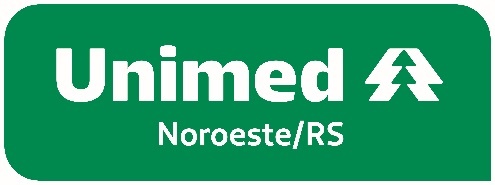 Termo de Consentimento Livre e EsclarecidoTIMPANO - MASTOIDECTOMIA________________________________________________________________________Ass. Paciente e/ou ResponsávelAss. Paciente e/ou ResponsávelNome:____________________________RG/CPF:____________________________        _____________________________        _____________________________        _____________________________        _____________________________Ass. Médico AssistenteAss. Médico AssistenteAss. Médico AssistenteAss. Médico AssistenteNome:___________________________________________________________________________CRM:______________UF:____